VÝZKUMNÍ PRACOVNÍCIV České republice bylo k 31. 12. 2013 zaměstnáno celkem 51 455 fyzických osob (HC) spadajících do kategorie výzkumných pracovníků. Vyjádřeno ukazatelem přepočteného počtu osob ve VaV (FTE) se jednalo o 34 271 výzkumných pracovníků. Šlo o 3,2% nárůst oproti předchozímu roku.Počet výzkumných pracovnic (FTE) vzrostl meziročně o 2,3 %. Z celkového počtu výzkumných pracovníků bylo 24, 5 % žen, tj. 8 401 přepočtených osob (FTE).Podobně jako u celkového počtu zaměstnanců VaV (FTE), je i výzkumných pracovníků nejvíce v podnikatelském sektoru. V roce 2013 jich bylo 16 766 (49 % všech výzkumníků v ČR). Podnikatelský sektor zaznamenal v posledních letech slušný nárůst, když v roce 2010 jich v tomto sektoru pracovalo jen 43 %. Přepočtený počet výzkumníků v podnikatelském sektoru tak během tří let vzrostl o 4 tisíce osob. Ve vysokoškolském sektoru došlo ve stejném období k nárůstu o necelou tisícovku osob a ve vládním sektoru asi o 100 přepočtených osob.Hodnota podílu přepočtených osob (FTE) na fyzických osobách (HC) je u výzkumníků v podnikatelském sektoru 84 %. Oproti tomu ve vládním sektoru je tento podíl 75 % a ve vysokoškolském sektoru jen 48 %.Pro výzkumné pracovníky pochopitelně platí nadprůměrné vzdělání, minimálně vyšší odbornou školu vystudovalo 90 % z nich. Výzkumní pracovníci jsou hlavními řešiteli výzkumných projektů, vysokoškolský titul je tak zvláště ve vládním a vysokoškolském sektoru téměř nutným předpokladem pro výkon jejich zaměstnání.Celková skladba výzkumných pracovníků dle vědních oblastí odpovídá rozdělení, které jsme mohli vidět u zaměstnanců VaV. Nejvýznamnější úlohu hrají technické a přírodní vědy se 76% podílem. V oblasti přírodních věd zaznamenáváme dlouhodobě největší příliv nových výzkumných pracovníků. V těchto vědách bylo v roce 2013 zaměstnáno o 49 % výzkumných pracovníků (FTE) více než v roce 2010.Nejvíce výzkumných pracovníků (FTE) bylo zaměstnáno v Praze (13 675 přepočtených osob). Jihomoravský kraj je na druhém místě co do počtu výzkumných pracovníků, i když meziročně nedošlo k žádnému nárůstu. V dlouhodobém srovnání se ale Jihomoravský kraj Praze pomalu přibližuje. V roce 2013 byl počet výzkumníků (FTE) v tomto kraji na úrovni 46 % výzkumných pracovníků zaměstnaných v Praze ve srovnání s 43 % v roce 2009. Mezi lety 2008-2013 nejvýrazněji vzrostl počet výzkumných pracovníků (FTE) v Plzeňském kraji, o celých 109 %. Výzkumných pracovníků bylo v roce 2013 zaměstnáno na dohody o provedení práce nebo o pracovní činnosti 926 přepočtených osob (FTE), které prací na VaV strávily celkem 1,9 mil. hodin a na celkovém počtu výzkumných pracovníků (FTE) se podílely 2,7 %.Počet výzkumných pracovníků v EU28 byl v roce 2012 necelých 1,7 mil. přepočtených osob (FTE), z toho více jak 50 % se nacházelo v Německu, Spojeném království a Francii. Podíl České republiky na EU28 byl 2 %. Počet výzkumných pracovníků na 1000 zaměstnaných osob byl v roce 2012 nejvyšší v severských státech (více jak 10). Česká republika s hodnotou 6,5 nedosahovala v tomto ukazateli průměru EU28 (7,3).Graf 3.1: Počet výzkumných pracovníků podle sektorů provádění VaV Evidenční počet k 31. 12. (tis. HC) 			Přepočtený počet (tis. FTE)       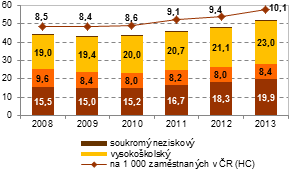 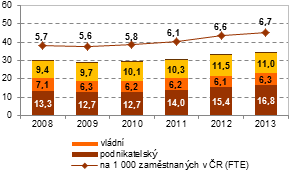 Tab. 3.1 Celkový počet výzkumných pracovníků v ČR, 2008–2013Graf 3.2: Přepočtený počet výzkumných pracovníků (FTE) na 1 000 zaměstnaných osob, 2012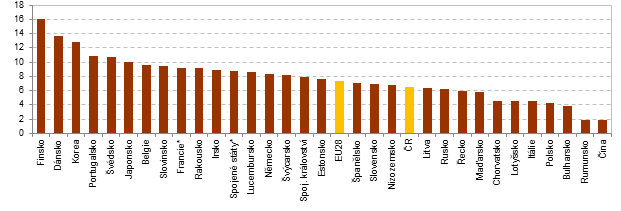 * Údaje za rok 2011Zdroj: OECD MSTI 2014–1, Eurostat a dopočty ČSÚVýzkumní pracovníci v podnikatelském sektoruV podnikatelském sektoru bylo v roce 2013 zaměstnáno 19 882 výzkumných pracovníků (HC), což odpovídalo 16 766 přepočteným osobám (FTE). Obecně nízká zaměstnanost žen ve VaV v podnikatelském sektoru (20 %) je ještě výraznější v případě výzkumných pracovnic (15 %).Srovnatelné množství výzkumných pracovníků (HC) bylo zaměstnáno v soukromých domácích podnicích a v zahraničních afilacích (okolo 9 200 fyzických osob). Zahraniční afilace zaznamenaly v posledních třech letech významný 45% nárůst. Poprvé po pěti letech byl zaznamenán nárůst v počtu výzkumníků ve veřejných podnicích. Přesto jejich podíl na výzkumných pracovnících v podnikatelském sektoru postupně klesá z 11,6 % v roce 2008 na 7,4 % v roce 2013.Ve středních a velkých podnicích (nad 50 zaměstnanců) pracuje dohromady 85 % výzkumných pracovníků (FTE) podnikatelského sektoru. Poměr výzkumných pracovníků ve středních a velkých podnicích oproti malým podnikům nedoznal v průběhu posledních let žádných výraznějších výkyvů ani v jednom z ukazatelů (HC, FTE) sloužících k měření počtu osob zaměstnaných ve VaV.V podnikatelském sektoru má minimálně vyšší odborné vzdělání 83 % výzkumných pracovníků, z nich však jen jedna šestina má doktorský titul, což poukazuje na to, že tento titul není v tomto sektoru takovou nutností pro výkon povolání a kariérní postup, jako je tomu v případě vládního a vysokoškolského sektoru.Stejně jako v případě zaměstnanců VaV bylo i výzkumných pracovníků nejvíce zaměstnáno v podnicích zabývajících se zpracovatelským průmyslem (53 %), a to především v automobilovém (2 tisíce přepočtených osob) a strojírenském (1,4 tisíce přepočtených osob) průmyslu. Na druhém místě pak jsou firmy podnikající v informačních a komunikačních činnostech a na třetím místě podniky s hlavní ekonomickou činností výzkum a vývoj, kde se předpokládá  vyšší zastoupení výzkumných pracovníků. V podnicích s hlavní ekonomickou činností výzkum a vývoj bylo zaměstnáno 14,7 % všech výzkumných pracovníků podnikatelského sektoru.V regionálním členění jsou nejvýznamnější Praha, Jihomoravský a Středočeský kraj, ve kterých bylo zaměstnáno 61 % všech výzkumných pracovníků na území České republiky v podnikatelském sektoru. V samotné Praze pracovalo v roce 2013 celkem 5 619 výzkumných pracovníků (HC). K výraznému 22% meziročnímu nárůstu došlo v Jihomoravském kraji, kde v roce 2013 pracovalo 4 008 výzkumníků.Výzkumných pracovníků bylo v roce 2013 v podnikatelském sektoru zaměstnáno na dohody o provedení práce nebo o pracovní činnosti 268 přepočtených osob (FTE), které prací na VaV strávily celkem 537 tisíc hodin a na celkovém počtu výzkumných pracovníků (FTE) podnikatelského sektoru se podílely 1,6 %.V roce 2012 byl podíl výzkumných pracovníků na zaměstnancích VaV v EU28 v podnikatelském sektoru 47 %, stejné hodnoty dosáhla i Česká republika. Největšího podílu dosáhly Rakousko, Švédsko a Irsko (přes 60 %), nejmenšího Lotyšsko, Slovensko a Litva (okolo 16 %).Graf 3.3: Počet výzkumných pracovníků v podnikatelském sektoru podle druhu pracoviště          Evidenční počet k 31. 12. (tis. HC) 			Přepočtený počet (tis. FTE)      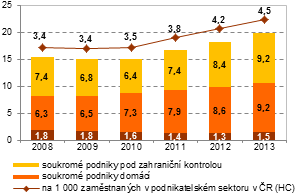 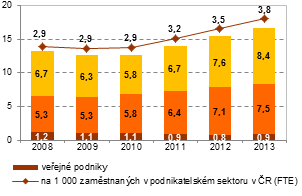 Tab. 3.2: Počet výzkumných pracovníků v podnikatelském sektoru v ČR, 2008–2013Graf 3.4: Podíl přepočteného počtu výzkumných pracovníků (FTE) v podnikatelském sektoru na celkovém přepočteném počtu výzkumných pracovníků, 2012 (%)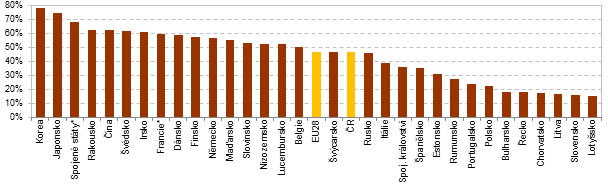 * Údaje za rok 2011Zdroj: OECD MSTI 2014–1, Eurostat a dopočty ČSÚVýzkumní pracovníci ve vládním sektoruVe vládním sektoru bylo v roce 2013 zaměstnáno 8 413 výzkumných pracovníků (HC), což odpovídalo 6 326 přepočteným osobám (FTE). Pro vládní sektor je charakteristická vysoká hodnota ukazatele FTE. V posledních letech počet výzkumných pracovníků ve vládním sektoru lehce klesal nebo stagnoval. V roce 2013 tak po delší době došlo k meziročnímu nárůstu jak fyzických (5,4 %), tak přepočtených osob (4,3 %). Ze všech sektorů provádění VaV disponuje vládní sektor největším podílem žen mezi výzkumnými pracovníky. V roce 2013 tento podíl ve vládním sektoru činil 38 %.Nejvíce výzkumných pracovníků vládního sektoru je zaměstnáno na pracovištích AV ČR, v roce 2013 jich bylo 67 % (4 223 přepočtených osob). Výzkumní pracovníci v resortních výzkumných pracovištích se mohou pochlubit vůbec nejvyšším podílem FTE (0,88 na osobu) ze všech druhů pracovišť napříč všemi sektory provádění VaV.Ve vládním sektoru mají výzkumní pracovníci obvykle vyšší než středoškolské vzdělání (95 % v roce 2012), přičemž většina z takto vzdělaných osob vlastní doktorský titul (56 %). Osob se středoškolským nebo nižším stupněm vzdělání bylo mezi výzkumnými pracovníky vládního sektoru v roce 2012 pouhých 458 (5 %).Nejvíce výzkumných pracovníků ve vládním sektoru působilo v roce 2013 v oblasti přírodních věd, a to 3 715 přepočtených osob (59 %), významně byly zastoupeny i sociální a humanitní vědy (20% podíl). Za posledních 5 let zaznamenaly největší úbytek počtu výzkumných pracovníků technické vědy (41% pokles) z 892 přepočtených osob v roce 2008 na 527 osob v roce 2013.Jelikož většina ústavů AV ČR sídlí v Praze, je logicky nejvíce výzkumných pracovníků vládního sektoru zaměstnáno v hlavním městě (téměř 70 % v roce 2013). Významnější počet výzkumných pracovníků je zaměstnán ještě v Jihomoravském, Středočeském a Jihočeském kraji (celkem 27 %). Na zbylých 10 krajů potom připadají pouhá 3,5 % výzkumných pracovníků vládního sektoru.Výzkumných pracovníků bylo v roce 2013 ve vládním sektoru zaměstnáno na dohody o provedení práce nebo o pracovní činnosti 177 přepočtených osob (FTE), které prací na VaV strávily celkem 354 tisíc hodin a na celkovém počtu výzkumných pracovníků (FTE) vládního sektoru se podílely 2,8 %.Vysoká míra zastoupení výzkumných pracovníků ve vládním sektoru je typická pro státy východní Evropy. Na území Bulharska bylo v roce 2012 celkem 47 % výzkumných pracovníků zaměstnáno ve vládním sektoru. Česká republika zaznamenává v tomto ukazateli dlouhodobý pokles, oproti roku 2000 o 14 %, přesto se s 18% podílem řadí mezi státy s vysokým podílem vládního sektoru na celkovém počtu výzkumných pracovníků. Průměr EU28 v roce 2012 činil 12 %.Graf 3.5: Počet výzkumných pracovníků ve vládním sektoru podle druhu pracoviště 		Evidenční počet k 31. 12. (tis. HC) 			      Přepočtený počet (tis. FTE)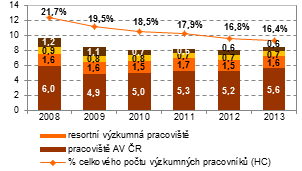 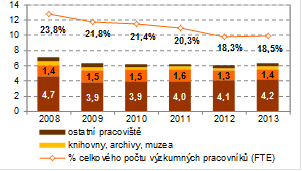 Tab. 3.3: Počet výzkumných pracovníků ve vládním sektoru v ČR, 2008–2013Graf 3.6: Podíl přepočteného počtu výzkumných pracovníků (FTE) ve vládním sektoru na celkovém přepočteném počtu výzkumných pracovníků, 2012 (%)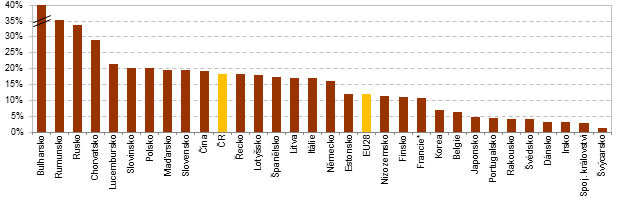 * Údaje za rok 2011Zdroj: OECD MSTI 2014–1, Eurostat a dopočty ČSÚVýzkumní pracovníci ve vysokoškolském sektoruVe vysokoškolském sektoru bylo v roce 2013 zaměstnáno 22 957 výzkumných pracovníků (HC), což odpovídalo 10 995 přepočteným osobám (FTE). Z nich žen byla asi jedna třetina (32 %). Pro všechny typy pracovní činnosti platí na vysokých školách nižší hodnota FTE. Mnoho výzkumných pracovníků (docentů, profesorů) má pracovní úvazek ve více subjektech. Z toho důvodu ukazatel HC nevypovídá o skutečném počtu osob pracujících ve výzkumu a vývoji v ČR, ale spíše o počtu pracovních úvazků osob provádějících VaV.V rámci vysokoškolského sektoru dominují veřejné vysoké školy (94 % výzkumných pracovníků v přepočtených osobách v daném sektoru v roce 2013). Ve fakultních nemocnicích došlo oproti roku 2010 k nárůstu výzkumných pracovníků na stávajících 344 přepočtených osob (FTE). Stále více osob se zabývá výzkumem na soukromých vysokých školách. V roce 2013 bylo na soukromých vysokých školách zaměstnáno 265 výzkumných pracovníků (FTE), tj. o 108 % více než v roce 2010. Výzkumní pracovníci ve vysokoškolském sektoru mají ve velké míře doktorský stupeň vzdělání (65 %), když v roce 2008 byl tento podíl 61 %. Osob se středoškolským nebo nižším stupněm vzdělání bylo v roce 2013 zjištěno 1 076 fyzických osob (5% podíl).Nejvíce výzkumných pracovníků se ve vysokoškolském sektoru zabývalo výzkumem v oblasti technických věd (30% podíl). Přesto došlo v ukazateli přepočtených osob k meziročnímu poklesu výzkumníků v technických vědách o 11 %. Postupně narůstá počet výzkumných pracovníků v přírodních vědách. V roce 2013 jich bylo už 3 034 přepočtených osob (28% podíl). Přírodní vědy v počtu výzkumníků rychle dohánějí technické vědy. V roce 2008 připadalo na 10 výzkumníků v technických vědách 5 výzkumníků v přírodních vědách, kdežto v roce 2013 to bylo již 10 ku 9. Z regionálního hlediska platí pro rozdělení výzkumných pracovníků ve vysokoškolském sektoru to samé, co už bylo zmíněno o zaměstnancích VaV vysokoškolského sektoru. Výzkumných pracovníků je nejvíce ve velkých městech, kde sídlí univerzity, především pak v Praze a v Brně. V těchto dvou krajích dohromady pracuje 61 % výzkumných pracovníků (FTE). Na dalších místech s velkým odstupem následují Olomoucký, Moravskoslezský a Plzeňský kraj. Výzkumných pracovníků bylo v roce 2013 ve vysokoškolském sektoru zaměstnáno na dohody o provedení práce nebo o pracovní činnosti 444 přepočtených osob (FTE), které prací na VaV strávily celkem 888 tisíc hodin a na celkovém počtu výzkumných pracovníků (FTE) vládního sektoru se podílely 4 %.Z hlediska mezinárodního srovnání je v EU28 celkem 40 % výzkumných pracovníků zaměstnáno ve vysokoškolském sektoru. Nad evropským průměrem se pohybují některé státy východní Evropy spolu se Spojeným královstvím, ve kterých podíl přesahuje dokonce 60 %. Česká republika se s 35% podílem řadí na úroveň Švédska a Nizozemska. Graf 3.7: Počet výzkumných pracovníků ve vysokoškolském sektoru podle druhu pracoviště          Evidenční počet k 31. 12. (tis. HC) 			Přepočtený počet (tis. FTE)    Tab. 3.4: Počet výzkumných pracovníků ve vysokoškolském sektoru v ČR, 2008–2013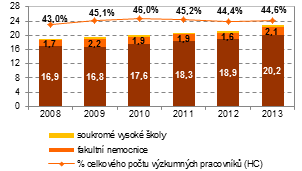 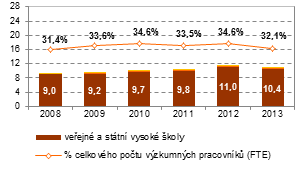 Graf 3.8: Podíl přepočteného počtu výzkumných pracovníků (FTE) ve vysokoškolském sektoru na celkovém přepočteném počtu výzkumných pracovníků, 2012 (%)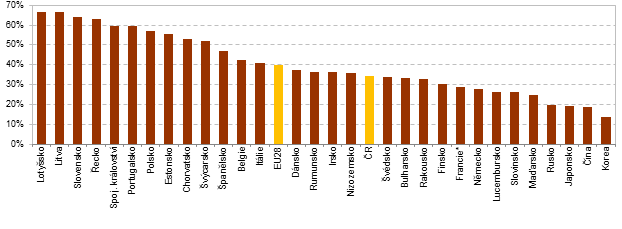 * Údaje za rok 2011Zdroj: OECD MSTI 2014–1, Eurostat a dopočty ČSÚEvidenční počet k 31. 12. (HC)Evidenční počet k 31. 12. (HC)Evidenční počet k 31. 12. (HC)Evidenční počet k 31. 12. (HC)Evidenční počet k 31. 12. (HC)Evidenční počet k 31. 12. (HC)Průměrný přepočtený počet (FTE)Průměrný přepočtený počet (FTE)Průměrný přepočtený počet (FTE)Průměrný přepočtený počet (FTE)Průměrný přepočtený počet (FTE)Průměrný přepočtený počet (FTE)200820092010201120122013200820092010201120122013Celkem44 24043 09243 41845 90247 65151 45529 78528 75929 22830 68233 21734 271z toho ženy12 61312 43712 19812 93613 10214 5377 5597 4907 4297 6968 2128 401podle sektorupodle sektorupodle sektorupodle sektorupodle sektorupodle sektorupodle sektorupodle sektorupodle sektorupodle sektorupodle sektorupodle sektorupodle sektoruPodnikatelský15 47115 05015 18416 69818 32619 88213 25312 65712 66113 95815 44416 766Vládní9 6118 4128 0168 2207 9858 4137 0846 2706 2446 2356 0666 326Vysokoškolský19 01019 41919 97720 73221 13422 9579 3589 66410 11510 28911 49810 995Soukromý neziskový14821124125120620290168208199208184podle dosaženého vzdělání podle dosaženého vzdělání podle dosaženého vzdělání podle dosaženého vzdělání podle dosaženého vzdělání podle dosaženého vzdělání podle dosaženého vzdělání podle dosaženého vzdělání podle dosaženého vzdělání podle dosaženého vzdělání podle dosaženého vzdělání podle dosaženého vzdělání podle dosaženého vzdělání Doktorské 17 84817 62417 73420 14920 47822 06410 86710 72210 96911 83212 74612 694Vysokoškolské a vyšší odborné22 93122 16722 35421 48822 64424 46316 03215 32415 52615 56516 89017 760Střední a nižší 3 4623 3023 3314 2664 5294 9272 8862 7132 7323 2853 5813 815podle vědních oblastípodle vědních oblastípodle vědních oblastípodle vědních oblastípodle vědních oblastípodle vědních oblastípodle vědních oblastípodle vědních oblastípodle vědních oblastípodle vědních oblastípodle vědních oblastípodle vědních oblastípodle vědních oblastíPřírodní vědy9 6458 7759 69711 85012 90514 1417 4326 7047 1398 4789 81610 610Technické vědy18 35017 60917 30217 46118 83419 63814 31613 83313 65314 09915 08115 587Lékařské vědy6 3476 9986 6006 5355 6606 5802 6412 7532 8342 7032 4692 487Zemědělské vědy2 9112 7272 5952 2662 1672 3721 5311 4481 4741 3061 1971 265Sociální vědy3 9583 5053 3004 7114 4585 5332 0151 9471 7692 3502 3952 500Humanitní vědy3 0303 4783 9253 0783 6263 1911 8512 0742 3591 7462 2591 822podle krajů ČR podle krajů ČR podle krajů ČR podle krajů ČR podle krajů ČR podle krajů ČR podle krajů ČR podle krajů ČR podle krajů ČR podle krajů ČR podle krajů ČR podle krajů ČR podle krajů ČR Praha 19 75418 17217 77918 77419 17720 17213 45412 07612 08712 52312 88613 675Středočeský 3 4323 1553 2653 3743 0593 4543 0252 8892 8882 9762 7813 056Jihočeský1 4101 4091 3551 2981 3671 517809868799793807835Plzeňský 9121 0821 7012 2912 2002 4147428869921 2761 3741 548Karlovarský 10991726291761066257556771Ústecký 678634635656685804398370385374458465Liberecký 8696498201 1391 0431 244735502636991933975Královéhradecký1 4441 5061 4851 3911 2721 459701804793839747881Pardubický1 6641 6751 6341 7171 9141 8591 1761 1421 0531 1661 3461 287Vysočina459452407441463512387358340368406455Jihomoravský7 7598 4408 3868 6209 31610 3064 7235 1365 4465 2056 3426 256Olomoucký1 6691 7931 9031 7902 2602 6901 0731 0161 1011 2051 4881 719Zlínský1 0001 0301 0541 0851 2681 3938248168328539691 100Moravskoslezský3 0813 0052 9213 2633 5363 5531 6321 8351 8172 0572 6131 948Evidenční počet k 31. 12. (HC)Evidenční počet k 31. 12. (HC)Evidenční počet k 31. 12. (HC)Evidenční počet k 31. 12. (HC)Evidenční počet k 31. 12. (HC)Evidenční počet k 31. 12. (HC)Evidenční počet k 31. 12. (HC)Evidenční počet k 31. 12. (HC)Evidenční počet k 31. 12. (HC)Evidenční počet k 31. 12. (HC)Evidenční počet k 31. 12. (HC)Evidenční počet k 31. 12. (HC)Průměrný přepočtený počet (FTE)Průměrný přepočtený počet (FTE)Průměrný přepočtený počet (FTE)Průměrný přepočtený počet (FTE)Průměrný přepočtený počet (FTE)Průměrný přepočtený počet (FTE)200820082009200920102010201120112012201220132013200820092010201120122013Celkem15 47115 47115 05015 05015 18415 18416 69816 69818 32618 32619 88219 88213 25312 65712 66113 95815 44416 766z toho ženy2 3862 3862 3592 3592 3022 3022 5412 5412 7602 7603 0513 0511 9261 8981 8222 0452 2612 457podle vlastnictví podnikupodle vlastnictví podnikupodle vlastnictví podnikupodle vlastnictví podnikupodle vlastnictví podnikupodle vlastnictví podnikupodle vlastnictví podnikupodle vlastnictví podnikupodle vlastnictví podnikupodle vlastnictví podnikupodle vlastnictví podnikupodle vlastnictví podnikupodle vlastnictví podnikupodle vlastnictví podnikupodle vlastnictví podnikupodle vlastnictví podnikupodle vlastnictví podnikupodle vlastnictví podnikupodle vlastnictví podnikuDomácí podnikyDomácí podniky8 1158 1158 2928 2928 8348 8349 3099 3099 9229 92210 6736 5076 3696 8267 2617 8448 392    Veřejné     Veřejné 1 7991 7991 7741 7741 5801 5801 3921 3921 3031 3031 4741 2381 1121 056867761916    Soukromé     Soukromé 6 3166 3166 5186 5187 2547 2547 9177 9178 6198 6199 1985 2705 2585 7706 3947 0837 476Zahraniční afilaceZahraniční afilace7 3567 3566 7586 7586 3506 3507 3907 3908 4048 4049 2106 7466 2885 8366 6967 6018 374podle velikosti podniků podle velikosti podniků podle velikosti podniků podle velikosti podniků podle velikosti podniků podle velikosti podniků podle velikosti podniků podle velikosti podniků podle velikosti podniků podle velikosti podniků podle velikosti podniků podle velikosti podniků podle velikosti podniků podle velikosti podniků podle velikosti podniků podle velikosti podniků podle velikosti podniků podle velikosti podniků podle velikosti podniků Malé (0-49 zam.)2 5492 5492 7462 7462 8892 8893 0543 0543 4293 4293 1993 1991 9592 1402 1722 3432 6732 484Střední (50-249 zam.) 4 9834 9835 2355 2355 4955 4955 5675 5676 1116 1116 7036 7034 3384 3744 5944 4855 0565 502Velké (250 a více) 7 9397 9397 0687 0686 8006 8008 0788 0788 7858 7859 9819 9816 9566 1425 8957 1297 7168 780podle dosaženého vzdělání podle dosaženého vzdělání podle dosaženého vzdělání podle dosaženého vzdělání podle dosaženého vzdělání podle dosaženého vzdělání podle dosaženého vzdělání podle dosaženého vzdělání podle dosaženého vzdělání podle dosaženého vzdělání podle dosaženého vzdělání podle dosaženého vzdělání podle dosaženého vzdělání podle dosaženého vzdělání podle dosaženého vzdělání podle dosaženého vzdělání podle dosaženého vzdělání podle dosaženého vzdělání podle dosaženého vzdělání Doktorské 1 7271 7271 8141 8141 8301 8302 1712 1712 3812 3812 5852 5851 3511 4121 4161 6051 7891 929Vysokoškolské a vyšší odborné10 82610 82610 46010 46010 55410 55411 68711 68712 82812 82813 91413 9149 3518 8608 8629 89910 95311 891Střední a nižší 2 9182 9182 7752 7752 8002 8002 8412 8413 1173 1173 3843 3842 5512 3852 3832 4542 7032 946podle odvětvových sekcí podle odvětvových sekcí podle odvětvových sekcí podle odvětvových sekcí podle odvětvových sekcí podle odvětvových sekcí podle odvětvových sekcí podle odvětvových sekcí podle odvětvových sekcí podle odvětvových sekcí podle odvětvových sekcí podle odvětvových sekcí podle odvětvových sekcí podle odvětvových sekcí podle odvětvových sekcí podle odvětvových sekcí podle odvětvových sekcí podle odvětvových sekcí podle odvětvových sekcí Zemědělství505060606868676790908686475150435451Zpracovatelský průmysl 7 8927 8927 7247 7247 9997 9998 8428 8429 7629 7629 8339 8337 1346 9777 1167 9808 7338 921Ostatní prům. a staveb. 254254343343279279379379421421501501226264228285302342Informační a komunikační činnosti2 0882 0881 9091 9091 7261 7262 1902 1902 3322 3323 3253 3251 7891 5541 4421 7101 9752 771Architekt.a inženýrské čin.; technické zk.a anal.7797798608609759751 0471 0471 1431 1431 0811 081616650735700834779Výzkum a vývoj 2 6192 6192 5332 5332 5102 5102 5072 5072 6832 6832 7642 7642 2562 1932 1392 1802 3572 471Ostatní služby 1 7891 7891 6221 6221 6281 6281 6661 6661 8951 8952 2942 2941 1869689521 0601 1891 430podle krajů ČR podle krajů ČR podle krajů ČR podle krajů ČR podle krajů ČR podle krajů ČR podle krajů ČR podle krajů ČR podle krajů ČR podle krajů ČR podle krajů ČR podle krajů ČR podle krajů ČR podle krajů ČR podle krajů ČR podle krajů ČR podle krajů ČR podle krajů ČR podle krajů ČR Praha 5 1875 1874 0694 0693 9163 9164 3944 3945 3055 3055 6195 6194 3213 1063 0523 4004 0464 357Středočeský 2 6052 6052 5582 5582 6212 6212 7502 7502 4882 4882 5542 5542 3852 3992 3752 4832 3372 443Jihočeský230230282282258258263263270270283283194246230230208247Plzeňský 482482636636540540706706846846874874435572441644791806Karlovarský 106106797963635555808076761045956536471Ústecký 274274248248263263313313366366321321235200223219284240Liberecký 446446354354479479489489644644808808422315441454595685Královéhradecký515515615615621621600600614614659659445560512511497570Pardubický9979979669669839831 0161 0161 1071 1071 1021 102926874824886978953Vysočina428428410410391391426426448448499499374343327356397443Jihomoravský2 0202 0202 6022 6022 7362 7363 0613 0613 2923 2924 0084 0081 6152 1452 2932 5572 8663 403Olomoucký645645605605594594653653794794872872500485479542622737Zlínský7807808108108288288528528978971 0091 009673666681696735804Moravskoslezský7557558168168908901 1201 1201 1741 1741 1971 1976266877269251 0261 006Evidenční počet k 31. 12. (HC)Evidenční počet k 31. 12. (HC)Evidenční počet k 31. 12. (HC)Evidenční počet k 31. 12. (HC)Evidenční počet k 31. 12. (HC)Evidenční počet k 31. 12. (HC)Průměrný přepočtený počet (FTE)Průměrný přepočtený počet (FTE)Průměrný přepočtený počet (FTE)Průměrný přepočtený počet (FTE)Průměrný přepočtený počet (FTE)Průměrný přepočtený počet (FTE)200820092010201120122013200820092010201120122013Celkem9 6118 4128 0168 2207 9858 4137 0846 2706 2446 2356 0666 326z toho ženy3 5733 1262 9663 1323 0383 2442 5812 3162 2142 2722 1292 334podle druhu pracoviště VaVpodle druhu pracoviště VaVpodle druhu pracoviště VaVpodle druhu pracoviště VaVpodle druhu pracoviště VaVpodle druhu pracoviště VaVpodle druhu pracoviště VaVpodle druhu pracoviště VaVpodle druhu pracoviště VaVpodle druhu pracoviště VaVpodle druhu pracoviště VaVpodle druhu pracoviště VaVpodle druhu pracoviště VaVPracoviště AV ČR5 9534 8705 0185 2515 2455 6044 6703 8963 9354 0154 0614 223Resortní výzkumná pracoviště1 5741 5991 5471 6681 4941 5691 4301 4621 5471 5711 3411 374Knihovny, archivy, muzea854809778744682683431407379301315392Ostatní pracoviště1 2301 134673557564557553505383348349337podle dosaženého vzdělání podle dosaženého vzdělání podle dosaženého vzdělání podle dosaženého vzdělání podle dosaženého vzdělání podle dosaženého vzdělání podle dosaženého vzdělání podle dosaženého vzdělání podle dosaženého vzdělání podle dosaženého vzdělání podle dosaženého vzdělání podle dosaženého vzdělání podle dosaženého vzdělání Doktorské 4 4903 9163 6634 3414 2184 4343 4983 0813 0283 4363 3953 516Vysokoškolské a 
vyšší odborné4 8524 2524 1133 4333 3353 5213 4103 0283 0462 5212 4072 529Střední a nižší 269244240446432,85458177162170278264281podle vědních oblastípodle vědních oblastípodle vědních oblastípodle vědních oblastípodle vědních oblastípodle vědních oblastípodle vědních oblastípodle vědních oblastípodle vědních oblastípodle vědních oblastípodle vědních oblastípodle vědních oblastípodle vědních oblastíPřírodní vědy4 9294 0594 2074 2904 5304 8503 8773 2743 2883 2853 5573 715Technické vědy1 3591 245808809656686892821672630529527Lékařské vědy820794701712651679434449416430393406Zemědělské vědy591532599638374438466455541561333390Sociální vědy533469459508532496498429517514441409Humanitní vědy1 3791 3131 2421 2631 2421 264918842810815814879podle krajů ČRpodle krajů ČRpodle krajů ČRpodle krajů ČRpodle krajů ČRpodle krajů ČRpodle krajů ČRpodle krajů ČRpodle krajů ČRpodle krajů ČRpodle krajů ČRpodle krajů ČRpodle krajů ČRPraha 6 4365 8105 7135 8425 8195 8294 9224 5034 5444 5634 4144 441Středočeský 759585632601527689600483501473411508Jihočeský506370365292312370321260236187220249Plzeňský 565554595044383031313132Karlovarský 2119711-12223-Ústecký 505030342226212916211721Liberecký 34242641383010911211319Královéhradecký1176930353132374723272716Pardubický586419636140475211534843Vysočina29311415151111131012910Jihomoravský1 3811 1829711 1049781223973753766782818919Olomoucký31302019979891027Zlínský323232332514466554Moravskoslezský12099101758798907579494856Evidenční počet k 31. 12. (HC)Evidenční počet k 31. 12. (HC)Evidenční počet k 31. 12. (HC)Evidenční počet k 31. 12. (HC)Evidenční počet k 31. 12. (HC)Evidenční počet k 31. 12. (HC)Průměrný přepočtený počet (FTE)Průměrný přepočtený počet (FTE)Průměrný přepočtený počet (FTE)Průměrný přepočtený počet (FTE)Průměrný přepočtený počet (FTE)Průměrný přepočtený počet (FTE)200820092010201120122013200820092010201120122013Celkem19 01019 41919 97720 73221 13422 9579 3589 66410 11510 28911 49810 995z toho ženy6 6196 8786 8487 1847 2268 1663 0253 2123 3063 3033 7223 534podle druhu pracoviště VaVpodle druhu pracoviště VaVpodle druhu pracoviště VaVpodle druhu pracoviště VaVpodle druhu pracoviště VaVpodle druhu pracoviště VaVpodle druhu pracoviště VaVpodle druhu pracoviště VaVpodle druhu pracoviště VaVpodle druhu pracoviště VaVpodle druhu pracoviště VaVpodle druhu pracoviště VaVpodle druhu pracoviště VaVVeřejné a státní VŠ16 91216 75417 63118 30718 91420 1778 9809 1859 7079 84111 03910 386Fakultní nemocnice1 7112 2001 9061 9121 6212 075250311280279259344Soukromé VŠ, VOS387465440513599705128168128169200265podle dosaženého vzdělání podle dosaženého vzdělání podle dosaženého vzdělání podle dosaženého vzdělání podle dosaženého vzdělání podle dosaženého vzdělání podle dosaženého vzdělání podle dosaženého vzdělání podle dosaženého vzdělání podle dosaženého vzdělání podle dosaženého vzdělání podle dosaženého vzdělání podle dosaženého vzdělání Doktorské 11 59811 84812 18813 55613 81514 9815 9996 1936 4826 7407 5137 201Vysokoškolské a
vyšší odborné 7 1407 2937 5046 2096 3496 8993 2053 3113 4663 0043 3773 210Střední a nižší 2722782869679701076154160167546608584podle vědních oblastípodle vědních oblastípodle vědních oblastípodle vědních oblastípodle vědních oblastípodle vědních oblastípodle vědních oblastípodle vědních oblastípodle vědních oblastípodle vědních oblastípodle vědních oblastípodle vědních oblastípodle vědních oblastíPřírodní vědy2 3522 2942 7044 3074 3194 6011 5801 4691 6952 6702 9373 034Technické vědy5 5835 5355 8034 9185 7375 4733 3013 4443 5793 1683 6523 257Lékařské vědy4 4795 1264 7024 6663 8624 7411 5451 6901 6571 5041 2661 336Zemědělské vědy1 7831 6771 5301 1661 3161 654654596601430520691Sociální vědy3 2212 6722 6303 9263 5674 5981 3981 2781 0841 6431 7161 767Humanitní vědy1 5922 1152 6081 7492 3331 8908801 1871 4998751 408909podle krajů ČRpodle krajů ČRpodle krajů ČRpodle krajů ČRpodle krajů ČRpodle krajů ČRpodle krajů ČRpodle krajů ČRpodle krajů ČRpodle krajů ČRpodle krajů ČRpodle krajů ČRpodle krajů ČRPraha 8 0438 1758 0078 4047 9378 5994 1614 3634 3764 4624 3184 772Středočeský 661112153119740712142491Jihočeský667710694713774859289331306364370332Plzeňský 3693911107152512981 490266284521601547705Karlovarský 11----11----Ústecký 354336342309297457141141146134157204Liberecký 388263313600360406301171181512324270Královéhradecký812822834756627768218197233275195280Pardubický609645632637746717204216218225318291Vysočina-91----011-1Jihomoravský4 3354 6314 6384 4024 9995 0342 1182 2242 3611 8292 6351 910Olomoucký9741 14712731 1031 4451 802555514601643856967Zlínský186188194200346370147145146151229292Moravskoslezský2 2062 0901 9302 0682 2742 2589171 0731 0121 0771 524881